第56回全国商工会議所女性会連合会滋賀全国大会物産展申込書◆基本情報◆会場・小間申込◆出展希望　※上記A～Cの出展会場の中から出店希望の順にご記入ください。なお、応募多数の場合、物産展部会の責任にて抽選決定します。※７日出展希望者はA会場もしくはB会場どちらかの出店となります。（同日での２か所出展は不可とします。）◆両日参加希望の有無について　※上記の会場・小間申込を確認の上、両日参加を希望されますか。次のいずれかに○印を付してください。◆出展内容※電気の使用は入金関連機器（レジおよびカードリーダー）に限る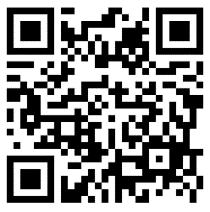 出展者名担当部署住　所〒担当者名フリガナ住　所〒TELFAXHP URLE-mail申込会場出展日出展場所出展会場参加予定者申込会場7日（木）びわ湖大津プリンスホテル（30者）A約2,000名申込会場7日（木）琵琶湖ホテル（12者）B約500名申込会場８日（金）びわ湖ホール（42者）C約2,500名第１希望第2希望第３希望希望する希望しない出展商品（例）和菓子代表商品電　気有・無試　食
（試 飲）有・無申 込 先●近江八幡商工会議所　女性会事務局〒523-0893 滋賀県近江八幡市桜宮町231番2TEL:0748-33-4141　／　FAX:0748-32-076